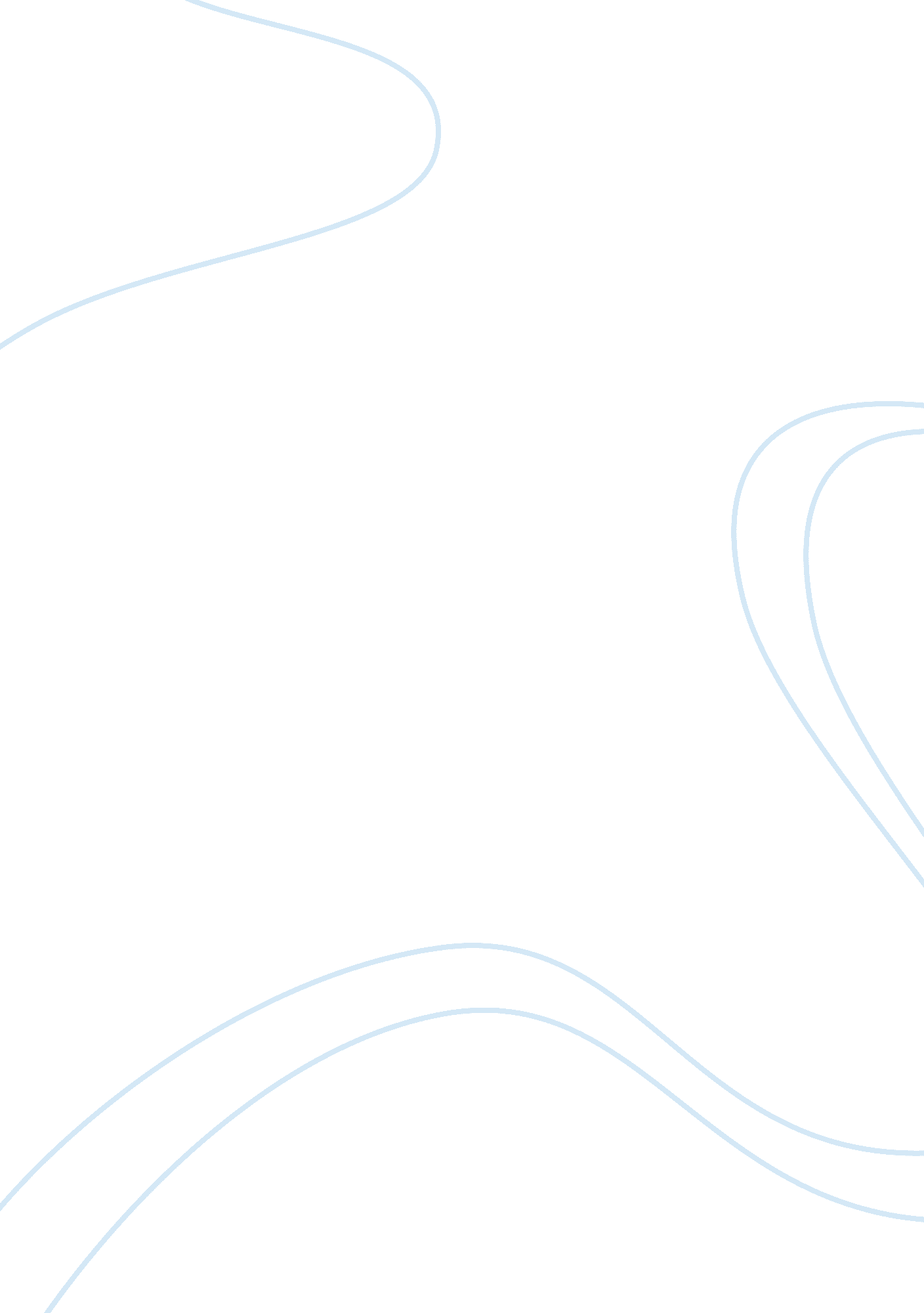 Government 2 - dissertation example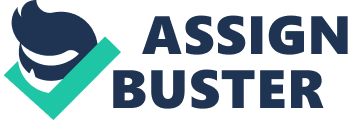 Government 2 Government 2 A panel or a commission is an independent agency in any given country. This means that they have the liberty to change anything within their agency. Most members of a commission are elected or are the people that formed that commission. This means that they are in a position to perform any changes within the commission or the panel. This is because, hey are the ones in the commission and they understand most what changes should be made. Redirecting is a major process that needs advance planning by those who know what is entailed in their commissions. They are the ones that set the goals within the commission or the panel that is if it does not involve the public. If the commission involves the public, then they are in a better position to ask for redirection. The fact still remains that the members are the ones who handle that. The influence that controlling a government has is to possess more power and influence. However, an effective legislature is beneficial in different ways. This is because power calls for the completion of tasks thus assists only those who are powerful. An effective legislature allows quick response to some new developments that go to an extent of preventing terrorism. It is a system that allows rapid change that will benefit different people. This is different with the government power that only benefits those who are in power. They are also the system that forms laws; therefore, it is more important having an effective legislature. Without laws, the government power would be useless at any sense. Part time legislators mean that they have full time jobs and might not give their all in the practice. Looking at the long time legislators, we realize that they are those that practice those jobs as full time. They however incur much more costs than the work that they are engaged in. A smaller legislature body may be a way of opening up a more transparent legislature system. It makes legislation an independent body as they are in a position to appeal to a larger group of constituents. This is a reform that could provide better ways for transparency in the legislative body all for better management. Serving their purpose will also e implemented in a fact that they get a short period within the service system. This also ensures they have no space left for mischief. They will be obliged to take other jobs. It also gives the legislatures less time to trample n the rights of citizens. Also, it reduces their time spent milking citizens of their money. The best government is one that governs the least. It is important to separate the roles of the head of government and head of state, because, their roles are defined in different ways. The heads of government define the parliamentary functions within the government. It is contrary to the head of state that controls the government on an individual basis. Separating their roles and functions will cause a better separation in defining all that they do. At some point, their functions could be the same but the need of separation is called for. This is, because, their nations expect them to play different roles within their governments. Head of state is more like a presidential system been though it plays roles almost equal to those of the head of government. They however are two different roles where the head of government spends most of their time dealing with governmental issues while the head of state performs diplomatic roles. Works Cited Tansey D. Stephen: Politics, the basics 2004. New York. Routledge. Print 